 บันทึกข้อความ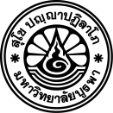 ส่วนงาน.................................................................... 	โทร. .......................................ที่   อว ............................................			วันที่ .......................................เรื่อง   ขออนุมัติเงินทุนสนับสนุนค่าตรวจความถูกต้องทางวิชาการของต้นฉบับบทความที่เขียนเป็นภาษาอังกฤษ เรียน   อธิการบดี/ผู้ที่อธิการบดีมอบหมายข้าพเจ้า….................................................................…. ตำแหน่งทางวิชาการ…............................................................เป็นผู้ปฏิบัติงานในมหาวิทยาลัยบูรพา สังกัดภาควิชา.....................................................…. คณะ/สถาบัน/วิทยาลัย/สำนัก .................................................................................................. ได้มีชื่อในต้นฉบับบทความวิจัย/บทความทางวิชาการ เรื่อง..................................................................................................................…………………………………………………………………………………………………………………………………………………………………………………………………………………………………………………………. ……………………………………………………………………………………………………………………………………………………….………………………ในฐานะเป็น  ☐   ผู้นิพนธ์หลัก (Corresponding Author) ☐  ผู้นิพนธ์ชื่อแรก (First Author) ซึ่งได้รับการตอบรับให้ตีพิมพ์เผยแพร่ (Accepted) จากวารสารวิชาการ …………………………………………………………….…………………………..…………… ซึ่งอยู่ในฐานข้อมูลระดับนานาชาติ ☐  ERIC     ☐  MathSciNet       ☐  Pubmed         ☐  Scopus         ☐  Web of Science (SCIE)  ☐  Web of Science (SSCI)         ☐  Web of Science (AHCI)       ☐  JSTOR         ☐  Project Muse   มีความประสงค์ขอรับเงินทุนสนับสนุนค่าตรวจความถูกต้องทางวิชาการของต้นฉบับบทความที่เขียนเป็นภาษาอังกฤษประเภทดังต่อไปนี้☐  การตรวจภาษาอย่างเดียว (Language check) ต้นฉบับบทความละไม่เกิน ๑๐,๐๐๐ บาท☐  การแก้ไขปรับปรุงบทความโดยไม่เปลี่ยนโครงสร้างของประโยค (Copy editing)       ต้นฉบับบทความละไม่เกิน๒๐,๐๐๐ บาท ☐  การแก้ไขโดยพิจารณาจากเนื้อหาหลักของต้นฉบับบทความและจัดเรียงเนื้อหาใหม่ (Substantive editing)	 ต้นฉบับบทความละไม่เกิน ๒๕,๐๐๐ บาททั้งนี้ บทความดังกล่าว มี  (ลงนามเฉพาะผู้ปฏิบัติงานในมหาวิทยาลัยบูรพา)๑. ผู้เขียนชื่อหลัก (Corresponding Author) คือ.................................................... ลงนาม	๒. ผู้เขียนชื่อแรก (First Author) คือ....	 ลงนาม	๓. ผู้ร่วมเขียนบทความ คือ....	 ลงนาม	๔. ผู้ร่วมเขียนบทความ คือ....	 ลงนาม	ข้าพเจ้าขอรับรองว่าต้นฉบับบทความดังกล่าวไม่เป็นต้นฉบับบทความที่เป็นส่วนหนึ่งของการได้มาซึ่งปริญญาและ     ไม่เป็นต้นฉบับบทความที่ตีพิมพ์ตามเงื่อนไขของสัญญาทุนอุดหนุนการวิจัยและนวัตกรรมทุกประเภทของข้าพเจ้า และข้าพเจ้ายังไม่เคยได้รับเงินทุนสนับสนุนหรืออยู่ระหว่างการขอรับเงินทุนสนับสนุนค่าตรวจความถูกต้องทางวิชาการของต้นฉบับบทความ     ที่เขียนเป็นภาษาอังกฤษจากแหล่งทุนอื่น ในการนี้ ข้าพเจ้ามีความประสงค์ขออนุมัติเงินทุนสนับสนุนค่าตรวจความถูกต้องทางวิชาการของต้นฉบับบทความที่เขียนเป็นภาษาอังกฤษ จากกองทุนวิจัยและพัฒนา มหาวิทยาลัยบูรพา เป็นเงินจำนวน ...............................บาท (...................................................................................….) พร้อมแนบหลักฐานประกอบการพิจารณามาด้วยแล้ว ดังนี้ ☐  สำเนาของต้นฉบับบทความที่ได้รับการตอบรับให้ตีพิมพ์เผยแพร่ จำนวน ๑ ชุด☐  สำเนาหนังสือตอบรับให้ตีพิมพ์เผยแพร่ในวารสารวิชาการ จำนวน ๑ ฉบับ☐  สำเนาหน้าปกและหน้าสารบัญของวารสารวิชาการที่ตอบรับตีพิมพ์ จำนวน ๑ ชุด☐  รายละเอียดของวารสารวิชาการ  จำนวน ๑ ชุด☐ ใบสำคัญรับเงิน และหลักฐานการรับ/จ่ายเงินค่าตรวจความถูกต้องทางวิชาการของต้นฉบับบทความที่ได้รับจากบริษัทรับตรวจภาษา จำนวน ๑ ฉบับ☐ สำเนาหลักฐานการติดต่อกับบริษัทรับตรวจภาษาระหว่างที่ทำการตรวจความถูกต้องทางวิชาการ 
จำนวน ๑ ชุด☐  ใบรับรองการจ่ายเงิน (ในกรณีที่เป็นสำเนาใบเสร็จจากต่างประเทศ)☐ ใบสำคัญรับเงินตามแบบที่มหาวิทยาลัยกำหนด จำนวน ๑ ฉบับ☐ สำเนาบัตรประจำตัวข้าราชการ หรือสำเนาบัตรประจำตัวพนักงานมหาวิทยาลัย หรือสำเนาบัตรประจำตัวประชาชน จำนวน ๑ ฉบับ จึงเรียนมาเพื่อโปรดพิจารณาดำเนินการต่อไป จักขอบคุณยิ่ง	 	ลงชื่อ..................................................................			(.................................................................)			             ผู้ขอรับเงินสนับสนุน	 	ลงชื่อ.............................................................			(............................................................)		  คณบดี/ผู้อำนวยการ............................................................. หมายเหตุ การใช้ใบสำคัญรับเงินเป็นไปตามระเบียบมหาวิทยาลัยบูรพาว่าด้วยการจ่ายเงินและวิธีการจ่ายเงิน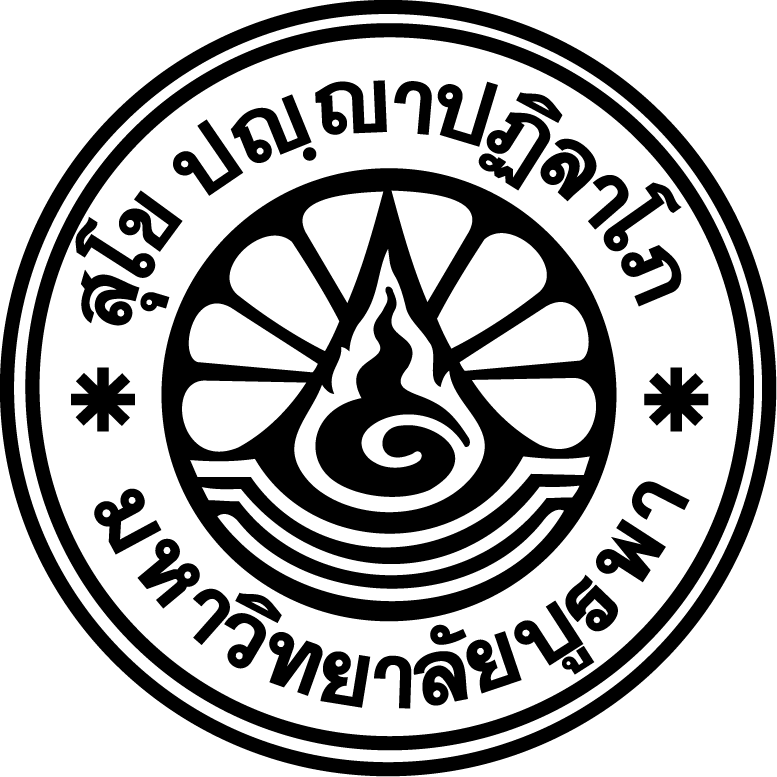     ใบรับรองการจ่ายเงิน ความเห็นของเจ้าหน้าที่ผู้ตรวจสอบ        ได้ตรวจสอบแล้วมีความเห็น        ☐  เอกสารและหลักฐานถูกต้องครบถ้วน มีสิทธิได้รับเงินสนับสนุนตามหลักเกณฑ์ จำนวน........................บาท        ☐  ไม่เป็นไปตามหลักเกณฑ์ที่ประกาศกำหนด เนื่องจาก...............................................................................             ..................................................................................................................................................................                                                                    ลงชื่อ.......................................................ผู้ตรวจสอบ                                                                          (.......................................................)                                                                ตำแหน่ง.........................................................                                                                              วันที่........./............./..............ความเห็นของเจ้าหน้าที่ผู้ตรวจสอบ        ได้ตรวจสอบแล้วมีความเห็น        ☐  เอกสารและหลักฐานถูกต้องครบถ้วน มีสิทธิได้รับเงินสนับสนุนตามหลักเกณฑ์ จำนวน........................บาท        ☐  ไม่เป็นไปตามหลักเกณฑ์ที่ประกาศกำหนด เนื่องจาก...............................................................................             ..................................................................................................................................................................                                                                    ลงชื่อ.......................................................ผู้ตรวจสอบ                                                                          (.......................................................)                                                                ตำแหน่ง.........................................................                                                                              วันที่........./............./..............เรียน                                                                       .          ☐  เห็นควรพิจารณาอนุมัติ  จำนวน....................บาท        ☐  เห็นสมควรไม่อนุมัติ และแจ้งกลับผู้เสนอขอ            ลงชื่อ.......................................................                 (.......................................................)       ตำแหน่ง..........................................................                     วันที่........./............./..............ความเห็นของผู้มีอำนาจอนุมัติ          ☐  อนุมัติ                               ☐  ไม่อนุมัติ            ☐  แจ้งส่วนงาน/นักวิจัยทราบ         ลงชื่อ.......................................................               (.......................................................)     ตำแหน่ง..........................................................                               วันที่........./............./..............(บ.๑๔)  ใบสำคัญรับเงินวันที่................เดือน........................พ.ศ....................ข้าพเจ้าชื่อ  .....................................................................................................................................................                                                                                                                          อยู่บ้านเลขที่.่ ..............................หมู่ที่..................................................ตรอก/ซอย.......................................................ถนน......................... ตำบล.......................อำเภอ...........................จังหวัด...........................รหัสไปรษณีย์......................ได้รับเงินจาก มหาวิทยาลัยบูรพา ดังรายการต่อไปนี้(บ.๑๔)  ใบสำคัญรับเงินวันที่................เดือน........................พ.ศ....................ข้าพเจ้าชื่อ  .....................................................................................................................................................                                                                                                                          อยู่บ้านเลขที่.่ ..............................หมู่ที่..................................................ตรอก/ซอย.......................................................ถนน......................... ตำบล.......................อำเภอ...........................จังหวัด...........................รหัสไปรษณีย์......................ได้รับเงินจาก มหาวิทยาลัยบูรพา ดังรายการต่อไปนี้(บ.๑๔)  ใบสำคัญรับเงินวันที่................เดือน........................พ.ศ....................ข้าพเจ้าชื่อ  .....................................................................................................................................................                                                                                                                          อยู่บ้านเลขที่.่ ..............................หมู่ที่..................................................ตรอก/ซอย.......................................................ถนน......................... ตำบล.......................อำเภอ...........................จังหวัด...........................รหัสไปรษณีย์......................ได้รับเงินจาก มหาวิทยาลัยบูรพา ดังรายการต่อไปนี้รายการจำนวนเงินจำนวนเงินรายการบาทสตางค์รวมเงินจำนวนเงิน (ตัวอักษร)   ........................................................................                 (ลงชื่อ)...........................................................................(ผู้รับเงิน)(ลงชื่อ).........................................................................(ผู้จ่ายเงิน)จำนวนเงิน (ตัวอักษร)   ........................................................................                 (ลงชื่อ)...........................................................................(ผู้รับเงิน)(ลงชื่อ).........................................................................(ผู้จ่ายเงิน)จำนวนเงิน (ตัวอักษร)   ........................................................................                 (ลงชื่อ)...........................................................................(ผู้รับเงิน)(ลงชื่อ).........................................................................(ผู้จ่ายเงิน)วัน/เดือน/ปีรายการจำนวนเงินจำนวนเงินวัน/เดือน/ปีรายการบาทสตางค์รวมเงินรวมเงินจำนวนเงิน (ตัวอักษร)....................................................................................................จำนวนเงิน (ตัวอักษร)....................................................................................................                     ข้าพเจ้าขอรับรองว่า รายจ่ายตามรายการข้างต้น เป็นการจ่ายเงินในต่างประเทศซึ่งตามกฎหมายหรือ                     ข้าพเจ้าขอรับรองว่า รายจ่ายตามรายการข้างต้น เป็นการจ่ายเงินในต่างประเทศซึ่งตามกฎหมายหรือ                     ข้าพเจ้าขอรับรองว่า รายจ่ายตามรายการข้างต้น เป็นการจ่ายเงินในต่างประเทศซึ่งตามกฎหมายหรือ                     ข้าพเจ้าขอรับรองว่า รายจ่ายตามรายการข้างต้น เป็นการจ่ายเงินในต่างประเทศซึ่งตามกฎหมายหรือ      ประเพณีนิยมของประเทศนั้นๆ ไม่ต้องออกใบเสร็จรับเงินหรือออกใบรับเงินไม่เป็นไปตามข้อ ๑๒ ของระเบียบ      ประเพณีนิยมของประเทศนั้นๆ ไม่ต้องออกใบเสร็จรับเงินหรือออกใบรับเงินไม่เป็นไปตามข้อ ๑๒ ของระเบียบ      ประเพณีนิยมของประเทศนั้นๆ ไม่ต้องออกใบเสร็จรับเงินหรือออกใบรับเงินไม่เป็นไปตามข้อ ๑๒ ของระเบียบ      ประเพณีนิยมของประเทศนั้นๆ ไม่ต้องออกใบเสร็จรับเงินหรือออกใบรับเงินไม่เป็นไปตามข้อ ๑๒ ของระเบียบ      มหาวิทยาลัยบูรพาว่าด้วยการจ่ายเงินและวิธีการจ่ายเงิน  และข้าพเจ้าได้จ่ายไปในงานของมหาวิทยาลัยบูรพา      มหาวิทยาลัยบูรพาว่าด้วยการจ่ายเงินและวิธีการจ่ายเงิน  และข้าพเจ้าได้จ่ายไปในงานของมหาวิทยาลัยบูรพา      มหาวิทยาลัยบูรพาว่าด้วยการจ่ายเงินและวิธีการจ่ายเงิน  และข้าพเจ้าได้จ่ายไปในงานของมหาวิทยาลัยบูรพา      มหาวิทยาลัยบูรพาว่าด้วยการจ่ายเงินและวิธีการจ่ายเงิน  และข้าพเจ้าได้จ่ายไปในงานของมหาวิทยาลัยบูรพา      โดยแท้จริง                                        ลงชื่อ.......................................................................                                        ลงชื่อ.......................................................................                                              (.....................................................................)                                              (.....................................................................)                                     ตำแหน่ง......................................................................                                     ตำแหน่ง......................................................................                                               ................/........................../...................                                               ................/........................../...................